Приложение 1к постановлению администрации городаот ____________ № _______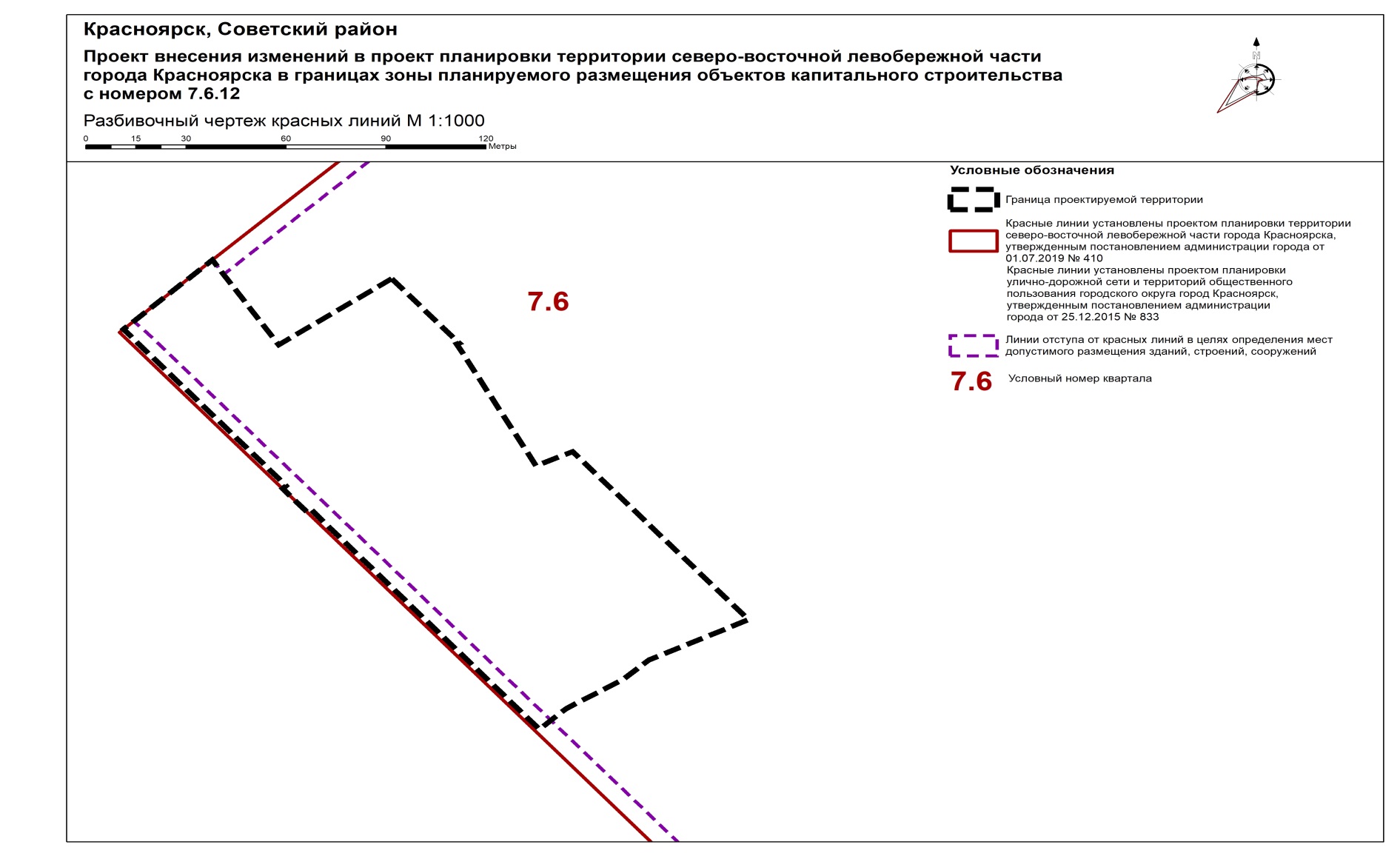 